14.10.2019ČESKÝ POHÁR – 29. ročník – II. stupeňZPRÁVA č. 6 k ČP 20191. Muži – 4. kolo – rozlosování 	sobota 2.11.2019, zač. 15.00 hodin	utkání č.	1  TJ Sadská A	-	SF SKK El Niňo Praha B				2  Union Plzeň A	-	SF SKK El Niňo Praha C			3  MK Řeznovice A	-	TTC Elizza Praha B			4  Sokol Stěžery A	-	Tatran KRPA Hostinné A				Vítězná družstva postupují do 5. kola.2. Muži – 5. kolo – rozlosování	sobota 30.11.2019, zač. 15.00 hodin		vítěz utkání 4. kola č. 4	-	SF SKK El Niňo Praha A		vítěz utkání 4. kola č. 1	-	SKST Euromaster Liberec		vítěz utkání 4. kola č. 3	-	TJ Ostrava		vítěz utkání 4. kola č. 2	-	KST Cheb		Vítězná družstva postupují do finále.3. Organizační nedostatkyPokuty SKC Zruč n.S.	- odhlášení ze soutěže den před konáním – 1.500 Kč 	  splatnost do 25.10.2019.Přílohy : 	č.1  hrací plán ČP 1. větev muži	č.2  hrací plán ČP 2. větev muži	č.3  hrací plán ČP ženy			Drozda Václav		předseda STK ČAST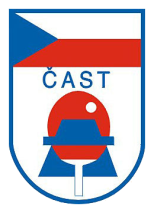 ČESKÁ ASOCIACE STOLNÍHO TENISUCZECH TABLE TENNIS ASSOCIATION, IČ: 00676888160 17, Praha 6, Zátopkova 100/2, pošt. schránka 40www.ping-pong.cz , e-mail: ctta@cuscz.cz  fax: 00420 242 429 250ČESKÁ ASOCIACE STOLNÍHO TENISUCZECH TABLE TENNIS ASSOCIATION, IČ: 00676888160 17, Praha 6, Zátopkova 100/2, pošt. schránka 40www.ping-pong.cz , e-mail: ctta@cuscz.cz  fax: 00420 242 429 250ČESKÁ ASOCIACE STOLNÍHO TENISUCZECH TABLE TENNIS ASSOCIATION, IČ: 00676888160 17, Praha 6, Zátopkova 100/2, pošt. schránka 40www.ping-pong.cz , e-mail: ctta@cuscz.cz  fax: 00420 242 429 250ČESKÁ ASOCIACE STOLNÍHO TENISUCZECH TABLE TENNIS ASSOCIATION, IČ: 00676888160 17, Praha 6, Zátopkova 100/2, pošt. schránka 40www.ping-pong.cz , e-mail: ctta@cuscz.cz  fax: 00420 242 429 250ČESKÁ ASOCIACE STOLNÍHO TENISUCZECH TABLE TENNIS ASSOCIATION, IČ: 00676888160 17, Praha 6, Zátopkova 100/2, pošt. schránka 40www.ping-pong.cz , e-mail: ctta@cuscz.cz  fax: 00420 242 429 250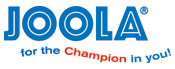 